УтверждаюДиректор школы: Г.Ж. Халиуллина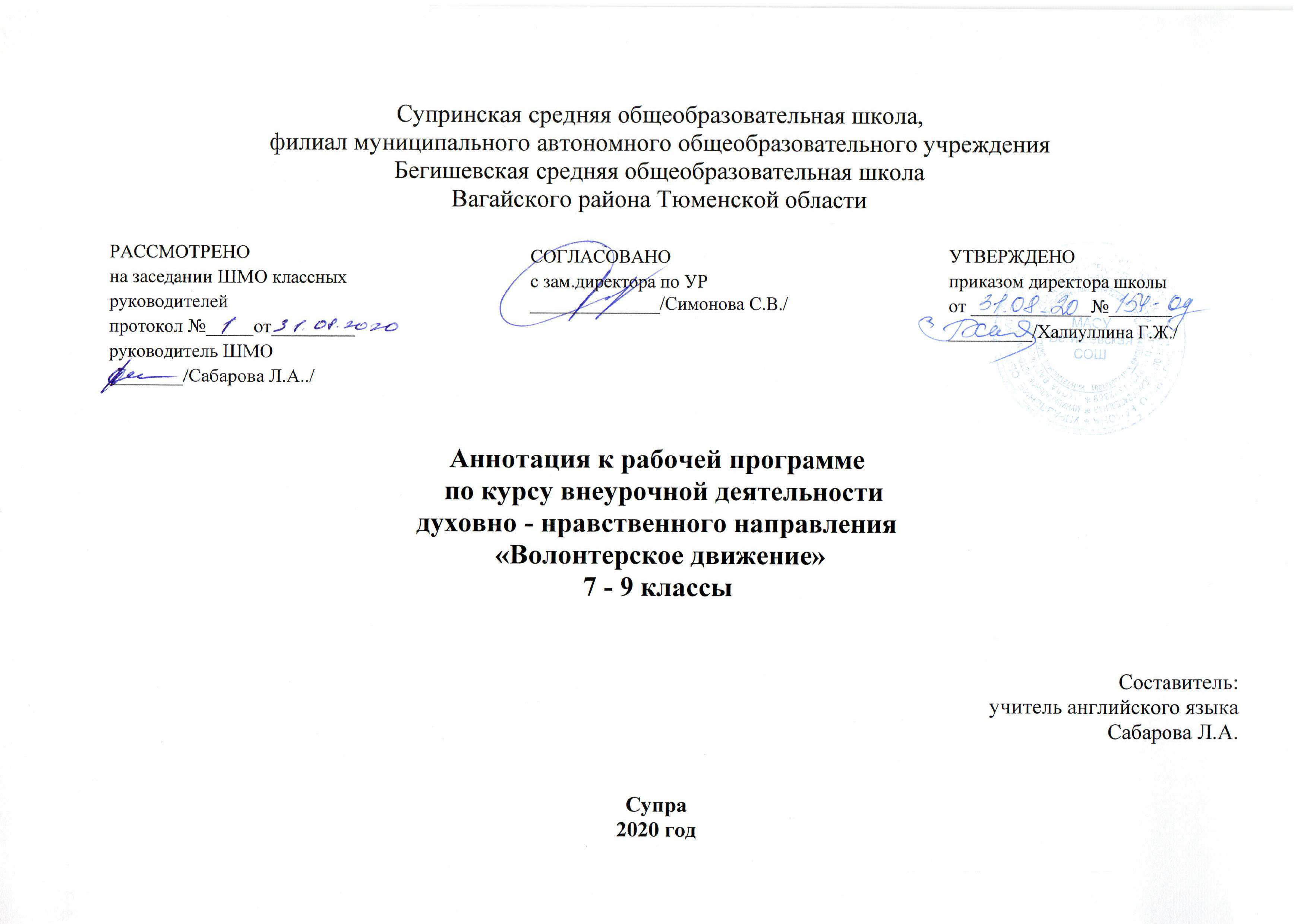 План работыпо профилактике дорожно - транспортного травматизма и пожарной безопасности с учащимися школы в МАОУ Бегишевская СОШна 2020 – 2021 учебный год № п/пМероприятия Срок исполненияОтветственныеПрофилактика детского дорожного – травматизма.Профилактика детского дорожного – травматизма.Профилактика детского дорожного – травматизма.Организационно массовые мероприятияОрганизационно массовые мероприятияОрганизационно массовые мероприятия1Проведение классных часов, инструктажей по вопросам безопасного поведения на дорогахПо плануКлассные руководители2Разработка с учащимися безопасного маршрута из дома в школу и обратносентябрьКлассные руководители3Организация тематических занятий по ПДД, викторин, конкурсовВ течение годаКлассные руководители4Просмотр видеофильмов по правилам дорожного движения.В течение годаКлассные руководители5Организация бесед с привлечением инспекторов ГИБДД по теме профилактики ДДТТ и его последствияхВ течение годаЗам.директора по ВРПедагоги - организаторы6Проведение инструктажей с учащимися по правилам поведения на дорогах с записью в журналеПеред каникуламиКлассные руководители7Проведение на родительских собраниях бесед о ДДТТ и мерах его предупрежденияВ течение годаЗам.директора по ВРПедагоги - организаторыКлассные руководители8Проведение школьных соревнований «Безопасное колесо»Апрель Учитель ОБЖ9Участие в районных соревнованиях «Безопасное колесо» Апрель Учитель ОБЖ10Участие родителей во внеклассных мероприятиях по ПДД.В течение годаЗам.директора по ВРПедагоги - организаторыУчебно – педагогическая и методическая деятельностьУчебно – педагогическая и методическая деятельностьУчебно – педагогическая и методическая деятельность1Обсуждение информации о ДДТТ на совещаниях. Доведение ее до сведения учащихся и родителейВ течение годаЗам.директора по ВРПедагоги - организаторы.2Оформление стенда для родителей и  учащихся по тематике профилактики ДДТТВ течение годаЗам.директора по ВРПедагоги - организаторы3Обеспечение информацией и наглядным материалами классных руководителей для проведения классных часов по предупреждению ДДТТ.В течение годаЗам.директора по ВРПедагоги - организаторыПрофилактика травматизма детей при пожареПрофилактика травматизма детей при пожареПрофилактика травматизма детей при пожареОрганизационно – массовые мероприятияОрганизационно – массовые мероприятияОрганизационно – массовые мероприятия1Учебные эвакуацииПо плануУчитель ОБЖ2Проведение месячника пожарной безопасностиСентябрь - октябрьУчитель ОБЖ3Экскурсии в пожарный пункт с. СупраоктябрьУчитель ОБЖ4Просмотр видеофильмов на противопожарную тематику.В течение годаКлассные руководители5Проведение практических занятий с педагогами по отработке действий на случай возникновения пожараВ течение годаУчитель ОБЖ6Организация классных часов по ППБ, викторин, конкурсов.В течение годаКлассные руководителиУчебно – педагогическая и методическая деятельностьУчебно – педагогическая и методическая деятельностьУчебно – педагогическая и методическая деятельность1Приобретение наглядной агитации по пожарной безопасности для оформления стендов в школеВ течение годаАдминистрация школы2Обеспечение информацией и наглядными материалами классных руководителей для проведения классных часов по предупреждению ППБ.В течение годаАдминистрация школы3Работа с документацией (журнал по ТБ)Сентябрь Администрация школыПрофилактика травматизма детей и подростков во время образовательного процесса и проведения мероприятийПрофилактика травматизма детей и подростков во время образовательного процесса и проведения мероприятийПрофилактика травматизма детей и подростков во время образовательного процесса и проведения мероприятийНормативно- правовое и информационно – методическое обеспечениеНормативно- правовое и информационно – методическое обеспечениеНормативно- правовое и информационно – методическое обеспечение1Благоустройство территории школыВ течение годаЗавхоз2Подготовка школьных зданий к началу учебного года, проверка средств пожаротушения. Август Завхоз3Проводить проверку запасных выходов из здания учреждения.ежедневноДежурный администратор4Анализ состояния травматизма детей и подростков во время образовательного процесса и проведении мероприятий.ежеквартальноРуководители ОУОрганизационно – содержательная деятельностьОрганизационно – содержательная деятельностьОрганизационно – содержательная деятельность1Противопожарный инструктаж, инструктаж по охране труда на рабочем месте с педагогическим и обслуживающим персоналом школы. Август - сентябрьРуководители ОУ2Обеспечение соблюдения правил пожарной безопасности при проведении утренников, вечеров, новогодних праздников, других массовых мероприятий.В течение годаКлассные руководители3Проведение рейдов по проверке соблюдения правил противопожарной безопасности в кабинетах повышенной опасности.1 раз в четвертьАдминистрация школы4Организация и проведение бесед с обучающимися и их родителями по профилактике несчастных случаев на водоемах.Октябрь - майКлассные руководителиПрофилактика травматизма и гибели несовершенно летних в бытуПрофилактика травматизма и гибели несовершенно летних в бытуПрофилактика травматизма и гибели несовершенно летних в быту1Проведение бесед с обучающимися о правилах безопасности в быту на классных часах и уроках ОБЖВ течение годаКлассные руководители